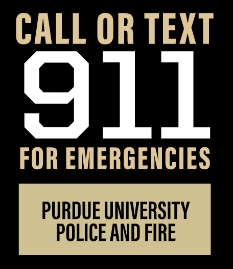 EMERGENCY PREPAREDNESS for ClassroomsEMERGENCY NOTIFICATION PROCEDURES are based on a simple concept – if you hear a fire alarm inside, proceed outside. If you hear a siren outside, proceed inside.Indoor Fire Alarms mean to stop class or research and immediately evacuate the building.Proceed to your Emergency Assembly Area away from building doors. Remain outside until police, fire, or other emergency response personnel provide additional guidance or tell you it is safe to leave.All Hazards Outdoor Emergency Warning Sirens mean to immediately seek shelter (Shelter in Place) in a safe location within the closest building.“Shelter in place” means seeking immediate shelter inside a building or University residence. This course of action may need to be taken during a tornado, an active threat such as a shooting or release of hazardous materials in the outside air. Once safely inside, find out more details about the emergency*. Remain in place until police, fire, or other emergency response personnel provide additional guidance or tell you it is safe to leave.*In both cases, you should seek additional clarifying information by all means possible…Purdue Emergency Status page, text message, email alert, TV, radio, etc…review the Purdue Emergency Warning Notification System multi-communication layers at http://www.purdue.edu/ehps/emergency_preparedness/warning-system.htmlEMERGENCY RESPONSE PROCEDURES:Review the Emergency Procedures Guidelineshttps://www.purdue.edu/emergency_preparedness/flipchart/index.htmlReview the Building Emergency Plan (available on the Emergency Preparedness website or from the building deputy) for:evacuation routes, exit points, and emergency assembly areawhen and how to evacuate the building.shelter in place procedures and locationsadditional building specific procedures and requirements.EMERGENCY PREPAREDNESS AWARENESS VIDEO"Run. Hide. Fight.®" is a 6-minute active shooter awareness video that illustrates what to look for and how to prepare and react to this type of incident. See: https://www.youtube.com/watch?v=5mzI_5aj4Vs MORE INFORMATIONReference the Emergency Preparedness web site for additional information: http://www.purdue.edu/ehps/emergency_preparedness